                          Městys Bílé Podolí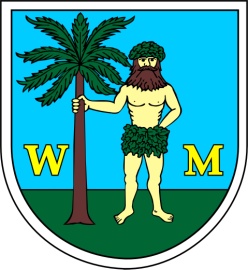                           Bílé Podolí 12,  PSČ  285 72                                   Tel/FAX  327 397 197       E-mail : bilepodoli@mybox.cz                                                IČO  00235997                                 ___________________________________________________________________________Žádost o poskytnutí příspěvkudle směrnice pro poskytování dotací z rozpočtu městyse Bílé PodolíŽadatel:	PRÁVNICKÁ OSOBA		FYZICKÁ OSOBAÚčel dotaceDotace na činnostDotace na nákup a údržbu majetku ve vlastnictví žadateleDotace na podporu konkrétní aktivity(Zaškrtněte prosím odpovídající účel a vyplňte níže ostatní údaje vztahující se k žádosti o dotaci)Financování projektu, akce (celkový rozpočet):Čestné prohlášení:Žadatel prohlašuje, že výše uvedené údaje jsou pravdivé a úplné, že nezatajuje žádné okolnosti, které by měly vliv pro posouzení žádosti. Žadatel dále prohlašuje, že nemá neuhrazené splatné závazky vůči obci Bílé Podolí a vůči jí zřízeným či založeným organizacím.Identifikace osoby zastupující právnickou osobuPřílohy k žádosti (u první žádosti žadatele, dále při změně podmínek v přílohách):Doklad o právní subjektivitě žadatele, kopie stanov nebo statutu žadatele.Doklad o volbě či jmenování statutárního orgánu (zástupce).Žádost o příspěvek musí být doručena nejpozději do 30. 11. předcházejícího roku na adresu: Městys Bílé Podolí, Bílé Podolí 12, 285 72.Rok:Název:Sídlo:IČO/DIČ:Bankovní spojení:Telefon/fax:E–mail:Kontaktní osoba:Telefon/e-mail:Jméno a příjmení:Adresa bydliště:Datum narození:IČO/DIČBankovní spojení:Telefon/fax:E-mail:Požadovaná částka dotace:Stručný popis účelu dotace:Harmonogram projektu, akce (doba trvání)Místo konání:Společenská prospěšnost, přínos pro obec, reprezentace a propagace regionu:Přehled poskytnutých příspěvků z různých dotačních titulů včetně příspěvku z rozpočtu městyse v loňském roce a jejich výše:PříjmyKčVýdaje (jednotlivé druhy)KčPožadavek z rozpočtu obce-Ostatní příjmy:Ostatní příjmy:-- vstupné-- sponzorské dary-- jiné dotační dary-- příjmy z vlastní činnosti-Další příjmy dle skutečnostiDalší příjmy dle skutečnosti-------------Příjmy celkemVýdaje celkemDatum:Podpis statutárního zástupce, případně razítko:Jméno a příjmení:Adresa bydliště:Datum narození:Právní důvod zastoupení: